((سيرة علمية))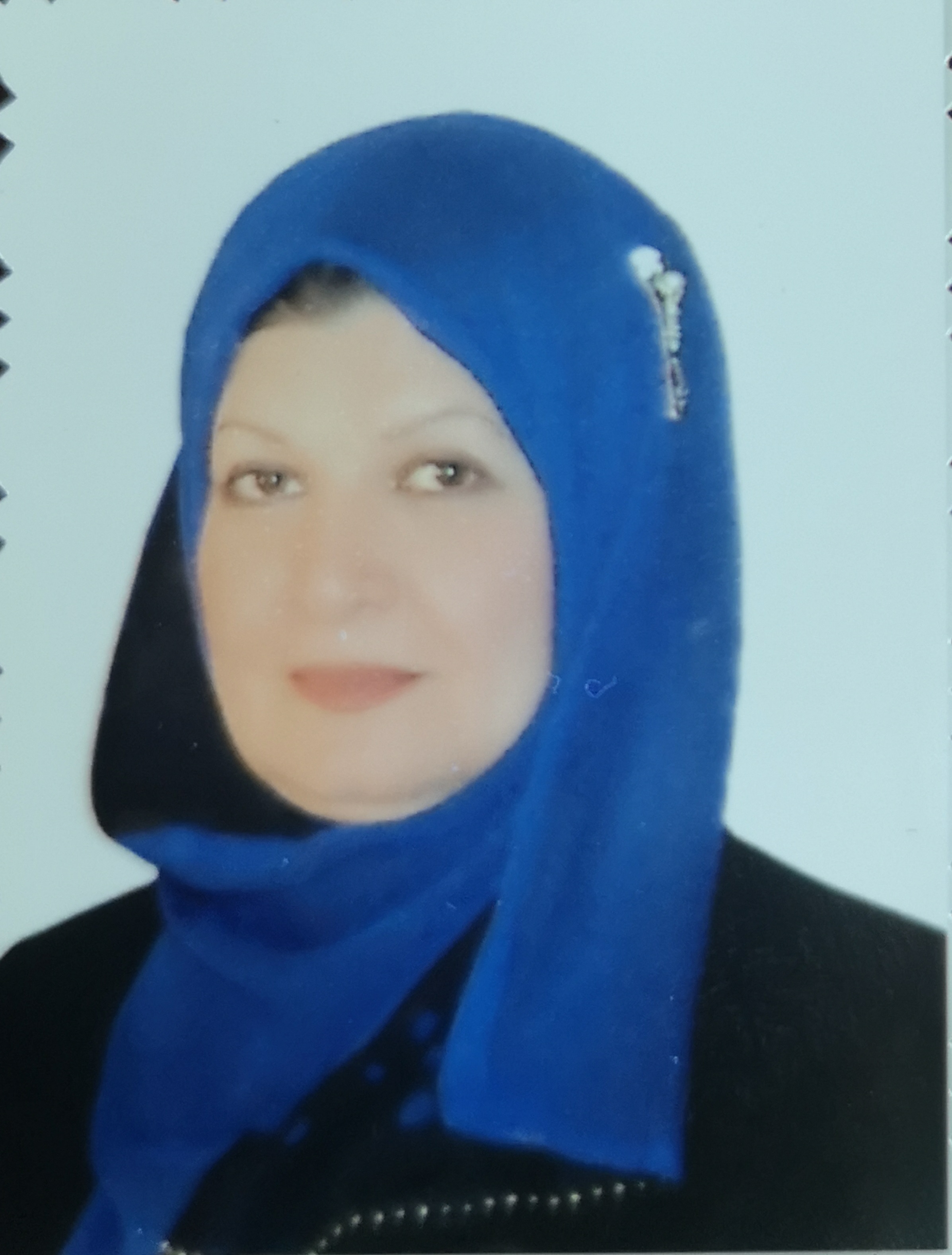 الاسم:	ايتن نوري حسينموقع العمل: 	المعهد الطبي التقني - المنصورالشهادات: ماجستيراللقب العلمي:استاذ مساعد 	التخصص العام: الفيزياءالتخصص الدقيق: فيزياء بصريةالمجال البحثي: فيزياء بصريةيتحمل التدريسي والتشكيل كافة التبعات القانونية والادارية عن صحة ودقة المعلومات المثبتة في اعلاهالمواد الدراسية التي قام بتدريسها في الدراسات:((الاولية/ العليا))الدراسات الاوليةالدراسات الاوليةالدراسات العلياالدراسات العلياالمواد الدراسية التي قام بتدريسها في الدراسات:((الاولية/ العليا))1الفيزياء البصريةالمواد الدراسية التي قام بتدريسها في الدراسات:((الاولية/ العليا))2الفيزياء الشعاعيةالمواد الدراسية التي قام بتدريسها في الدراسات:((الاولية/ العليا))3المواد الدراسية التي قام بتدريسها في الدراسات:((الاولية/ العليا))4المواد الدراسية التي قام بتدريسها في الدراسات:((الاولية/ العليا))المواد الدراسية التي قام بتدريسها في الدراسات:((الاولية/ العليا))المواد الدراسية التي قام بتدريسها في الدراسات:((الاولية/ العليا))عدد الاشراف على طلبة الدراسات العليادبلوم عاليماجستيردكتوراهعدد الاشراف على طلبة الدراسات العلياعدد البحوث المنشورةمحليعربيعالميعدد البحوث المنشورة9المؤلفات والكتب وبراءات الاختر اع1كتاب مؤلف/ الفيزياء البصرية/الجزء العمليالمؤلفات والكتب وبراءات الاختر اعالمؤلفات والكتب وبراءات الاختر اعالمؤلفات والكتب وبراءات الاختر اعالمشاركة في المؤتمرات 1مؤتمر هيئة التعليم التقنيالمشاركة في المؤتمرات 2مؤتمر جامعة النهرين كلية الطبالمشاركة في المؤتمرات 3مؤتمر الكلية التقنية الصحيةالمشاركة في المؤتمرات 